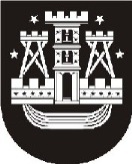 KLAIPĖDOS MIESTO SAVIVALDYBĖS ADMINISTRACIJAVykdant Klaipėdos miesto savivaldybės tarybos Finansų ir ekonomikos komiteto 2020 m. spalio 14 d. posėdžio 1.1 nutarimą (2020-10-16 protokolas Nr. TAR-87), pateikiame informaciją dėl Klaipėdos miesto savivaldybės tarybos 2020 m. spalio 2 d. sprendimo projekto Nr. T1-252 „Dėl nekilnojamojo turto perdavimo valstybės nuosavybėn“.Sprendimo projekte nurodytų savivaldybei priklausančių gyvenamųjų patalpų bendra vidutinė rinkos vertė sudaro 130 600,00 Eur. Šios gyvenamosios patalpos perduodamos valstybės nuosavybėn mainais už savivaldybei perduodamas valstybei priklausančias patalpas Vingio g. 14B, Klaipėdoje. Valstybei priklausančių negyvenamųjų patalpų Vingio g. 14B rinkos vertė sudaro 189 000,00 Eur (VĮ Turto banko pateikta informacija).Edvardas Simokaitis, tel. (8 46) 39 60 36, el. p. edvardas.simokaitis@klaipeda.lt Klaipėdos miesto savivaldybės merui Vytautui Grubliauskui 2020-10-26Nr.TAS-267Klaipėdos miesto savivaldybės merui Vytautui Grubliauskui Klaipėdos miesto savivaldybės merui Vytautui Grubliauskui DĖL INFORMACIJOS PATEIKIMODĖL INFORMACIJOS PATEIKIMODĖL INFORMACIJOS PATEIKIMODĖL INFORMACIJOS PATEIKIMODĖL INFORMACIJOS PATEIKIMOSavivaldybės administracijos direktorius                                  Gintaras Neniškis